جمعيات الدول الأعضاء في الويبوسلسلة الاجتماعات الخامسة والخمسونجنيف، من 5 إلى 14 أكتوبر 2015تكوين لجنة الويبو للتنسيق واللجنتين التنفيذيتين لاتحادي باريس وبرنوثيقة من إعداد الأمانةمقدمةتتكون لجنة الويبو للتنسيق من الدول الأعضاء في ثلاث هيئات أخرى هي:اللجنة التنفيذية لاتحاد باريس؛واللجنة التنفيذية لاتحاد برن؛ومن ربع عدد الدول الأطراف في اتفاقية إنشاء المنظمة العالمية للملكية الفكرية (اتفاقية الويبو) غير الأعضاء في أي اتحاد تديره الويبو.وبالإضافة إلى ذلك، تعد سويسرا عضواً في لجنة التنسيق بحكم وضعها باعتبارها الدولة المضيفة.ويجري تكوين لجنة التنسيق كل سنتين خلال الدورات العادية لجمعيات الدول الأعضاء ("الجمعيات"). وينتهي تفويض الأعضاء الحالية في اللجنة التنفيذية لاتحاد باريس واللجنة التنفيذية لاتحاد برن ولجنة الويبو للتنسيق عند اختتام الدورات العادية الحالية للجمعيات (المنعقدة في الفترة من 5 إلى 14 أكتوبر 2015). ويتعين بالتالي انتخاب أعضاء جدد في كل لجنة من تلك اللجان أثناء الدورات الحالية للجمعيات. ويدوم تفويض تلك الأعضاء الجدد حتى اختتام الدورات العادية المقبلة للجمعيات المعتزم عقدها في أكتوبر 2017.وتتناول هذه الوثيقة تكوين تلك اللجان المنتخبة والقرارات التي تدعى تلك الجمعيات وسائر الهيئات إلى اتخاذها بغرض انتخاب الأعضاء الجدد في اللجان.أولاً.	اللجنة التنفيذية لاتحاد باريسالتكوين الحالي للجنة. تضم اللجنة التنفيذية لاتحاد باريس حالياً 42 عضواً، منها 41 عضواً عادياً وعضو واحد بحكم وضعه. وقد وضع خط تحت أسماء الأعضاء الحالية في القائمة رقم 1 في مرفق هذه الوثيقة.القيود المفروضة على أهلية الأعضاء لإعادة انتخابها. يجوز إعادة انتخاب أعضاء اللجنة التنفيذية لاتحاد باريس، على ألا يتم ذلك إلا في حدود ثلثي الأعضاء العادية بالإضافة إلى العضو بحكم وضعه.  ونظراً إلى أن اللجنة تضم حالياً 42 عضواً من ذلك القبيل، فإن عدد الأعضاء العادية المنتخبة الأهل لإعادة انتخابها هو 28.التكوين الجديد للجنة. لكي تتمكن اللجنة التنفيذية لاتحاد باريس من العمل اعتباراً من اختتام الدورات الحالية للجمعيات حتى اختتام الدورات العادية المقبلة للجمعيات، ينبغي أن تضم 43 عضواً على النحو التالي:42 عضواً عادياً منتخباً تتولى انتخابه جمعية اتحاد باريس. ويجوز إعادة انتخاب 27 عضواً من بين الأعضاء المنتخبة الحالية البالغ عددها 41 ولا يجوز إعادة انتخاب 14 عضواً منها؛وعضواً واحداً بحكم وضعه (سويسرا).وبناء على ذلك، فإن جمعية اتحاد باريس مدعوة إلى انتخاب 42 دولة من بين أعضائها كأعضاء عادية في اللجنة التنفيذية لاتحاد باريس، على ألا تشمل هذه الدول أكثر من 27 دولة من الدول التي تعد حالياً من الأعضاء العادية في تلك اللجنة.ثانياً.	اللجنة التنفيذية لاتحاد برنالتكوين الحالي للجنة. تضم اللجنة التنفيذية لاتحاد برن حالياً 40 عضواً، منها 39 عضواً عادياً وعضو واحد بحكم وضعه. وقد وضع خط تحت أسماء الأعضاء الحالية في القائمة رقم 2 في مرفق هذه الوثيقة.القيود المفروضة على أهلية الأعضاء لإعادة انتخابها. يجوز إعادة انتخاب أعضاء اللجنة التنفيذية لاتحاد برن، على ألا يتم ذلك إلا في حدود ثلثي الأعضاء العادية بالإضافة إلى العضو بحكم وضعه.  ونظراً إلى أن اللجنة تضم حالياً 40 عضواً من ذلك القبيل، فإن عدد الأعضاء العادية المنتخبة الأهل لإعادة انتخابها هو 27.التكوين الجديد للجنة. لكي تتمكن اللجنة التنفيذية لاتحاد برن من العمل اعتباراً من اختتام الدورات الحالية للجمعيات حتى اختتام الدورات العادية المقبلة للجمعيات، ينبغي أن يكون عدد أعضائها 41 عضواً على النحو التالي:40 عضواً عادياً منتخباً تتولى انتخابه جمعية اتحاد برن. ويجوز إعادة انتخاب 26 عضواً من بين الأعضاء المنتخبة الحالية البالغ عددها 39 عضواً ولا يجوز إعادة انتخاب 13 عضواً منها؛وعضواً واحداً بحكم وضعه (سويسرا).وبناء على ذلك، فإن جمعية اتحاد برن مدعوة إلى انتخاب 40 دولة من بين أعضائها في اللجنة التنفيذية لاتحاد برن، على ألا تشمل هذه الدول أكثر من 26 دولة هي حالياً أعضاء في تلك اللجنة.ثالثاً.	لجنة الويبو للتنسيققواعد تكوين اللجنة. تتكون لجنة الويبو للتنسيق من الفئات التالية من الأعضاء:الأعضاء العادية المنتخبة في اللجنة التنفيذية لاتحاد باريس واللجنة التنفيذية لاتحاد برن؛وسويسرا، باعتبارها الدولة التي يقع مقر المنظمة في أراضيها؛وربع عدد الدول الأطراف في اتفاقية الويبو غير الأعضاء في أي اتحاد والتي يختارها مؤتمر الويبو كأعضاء مؤقتة في لجنة الويبو للتنسيق.وقد وضع خط تحت أسماء الأعضاء المؤقتة في القائمة رقم 3 الواردة في مرفق هذه الوثيقة.التكوين الجديد للجنة. يتضح مما سبق أنه ينبغي للجنة الويبو للتنسيق العاملة من اختتام الدورات الحالية للجمعيات حتى اختتام الدورات العادية المقبلة للجمعيات أن تضم 85 عضواً على النحو التالي:الأعضاء العادية في اللجنة التنفيذية لاتحاد باريس التي تنتخبها جمعية اتحاد باريس في دوراتها الحالية، وعددها 42 عضواً (انظر الفقرة 6"1" أعلاه)؛والأعضاء العادية في اللجنة التنفيذية لاتحاد برن التي تنتخبها جمعية اتحاد برن في دوراتها الحالية، وعددها 40 عضواً (انظر الفقرة 10"1" أعلاه)؛وسويسرا؛والعضوان المؤقتان اللذان يختارهما مؤتمر الويبو في الدورات الحالية. وبناء على ذلك، فإن مؤتمر الويبو مدعو إلى اختيار دولتين من بين أعضائه غير الأعضاء في أي اتحاد كعضوين مؤقتين في لجنة الويبو للتنسيق.[يلي ذلك المرفق]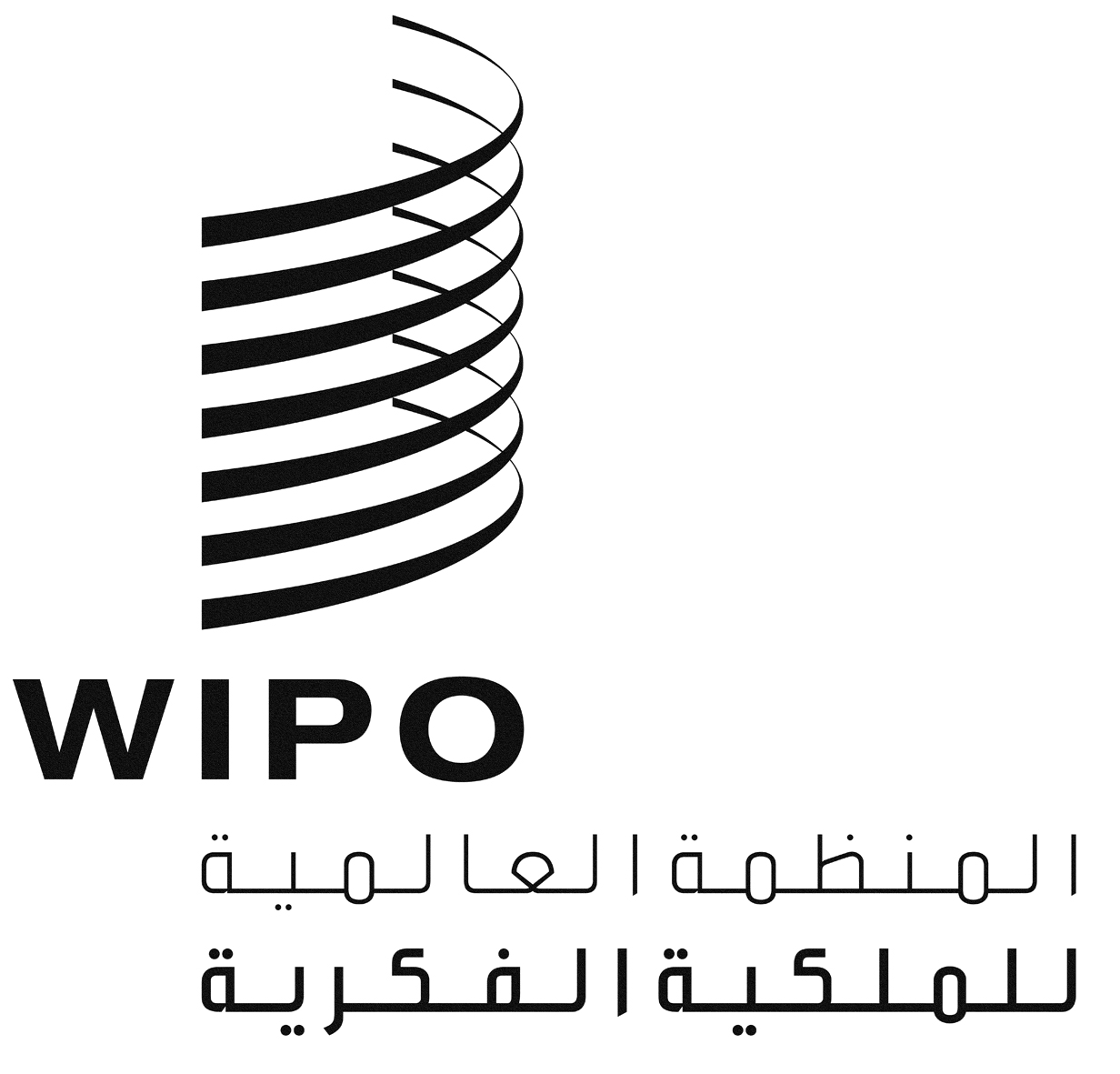 AA/55/3A/55/3A/55/3الأصل: بالإنكليزيةالأصل: بالإنكليزيةالأصل: بالإنكليزيةالتاريخ: 7 يوليو 2015التاريخ: 7 يوليو 2015التاريخ: 7 يوليو 2015